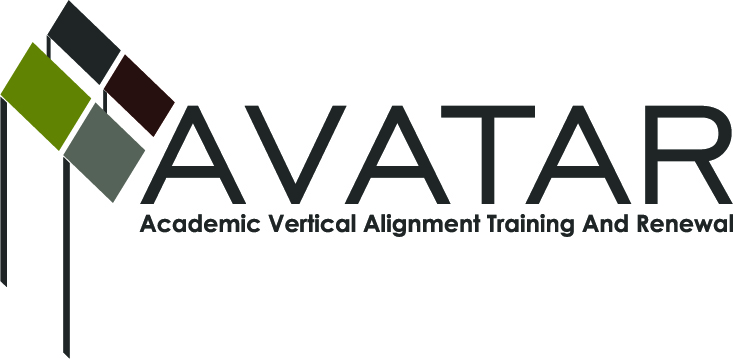 AVATAR Partnership Region: 2Meeting/Session Documentation FormForm should be completed after each meeting and given to the Regional AVATAR Coordinator/FacilitatorAgenda Format Key:  P = Presentation, F = Feedback, D = Decision-Making, W = Work Group, O = Other, with explanationAVATAR Meeting MinutesMeeting Participant ListMeeting:AVATAR Team MeetingAVATAR Team MeetingAVATAR Team MeetingAVATAR Team MeetingAVATAR Team MeetingMeeting Purpose:Focus of WorkFocus of WorkFocus of WorkFocus of WorkFocus of WorkDate:September 17, 2013Start Time:3:00 p.m.End Time:4:30 p.m.Meeting Coordinator/ Facilitator:Janet M. CunninghamLocation:Location:STAR AnnexSTAR AnnexMeeting Recorder:Janet M. CunninghamMeeting Timekeeper:Meeting Timekeeper:Connie NowellConnie NowellTimeTopicFormatDiscussion LeaderDesired Outcome3:00 p.m.Welcome DiscussionMelana SilvaIntroduction of new members; discussion of article concerning changing approach to teaching math3:15 p.m.Discussion ItemsDiscussionJanet Cunningham4:15 p.m.Mathematics SymposiumDiscussionJanet Cunningham4:20 p.m.Next MeetingDiscussionJanet CunninghamSet dateAction ItemPerson ResponsibleDue DateDiscussion Items:Campus, Region, State DataLegislative UpdateCurriculum UpdateTSI AssessmentGeneral discussion of all items among group members.  The discussion focused on legislative changes and how those changes would affect teaching math and how best to prepare students for those changes.  There was also a general discussion on how the legislative changes will affect high school graduation plans. College ready math courses were also discussed. Professor George Tintera, Texas A&M University-Corpus Christi, shared his syllabi for his math classes.  The group shared the difficulties that curriculum specialists were encountering in trying to second guess the legislature since no clear guidelines have been issued and what this will mean in trying to set courses for upcoming semesters.  The discussion then centered on the TSI and how that will affect those students who want to take dual credit courses.  Dr. Cunningham then went over some demographic information for the region.  She will send out a spreadsheet for the members to complete and bring to the next meeting.  Members will also review one AVATAR module and report to members at the next meeting.All members should complete the demographic spreadsheet which Dr. Cunningham will be forwarding to themOctober 28, 2013Mathematics Symposium - February 12 at ESC from 9:00 a.m. to 3:00 p.m.Janet Cunningham has asked all members to be thinking about possible sessions for the symposiumOctober 28Next meeting – Monday, October 28, at 3:00 p.m., STAR Annex, 4201 Calallen Dr., Room D-9NotesNameTitleOrganization/InstitutionDr. Melana SilvaCurriculum SpecialistCalallen ISDL. Gay PalmeroCurriculum SpecialistOdem-Edroy ISDCarlos GuerreroInstructional CoachRobstown ISDDr. Janet M. CunninghamExecutive DirectorCoastal  Partners for College and Career Readiness (P-16 Council)Lisa HernandezMath TeacherOdem-Edroy ISDToni NorrellMath SpecialistESC-2Paul JohnsonAssociate ProfessorDelMar CollegeYolanda ReynaDirector for Federal/Special ProgramsRobstown ISDGeorge TinteraProfessorTexas A&M University-CCShere SalinasSecondary Math SpecialistCorpus Christi ISDMelissa MorinResearch and PlanningESC-2